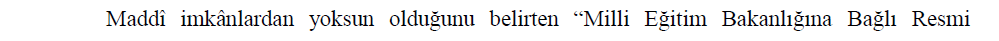 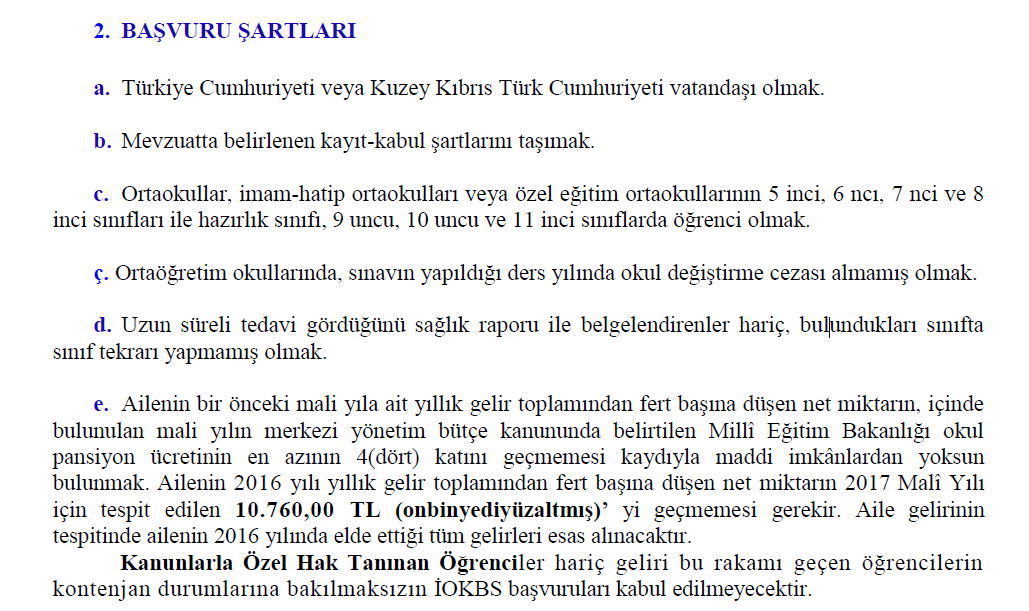 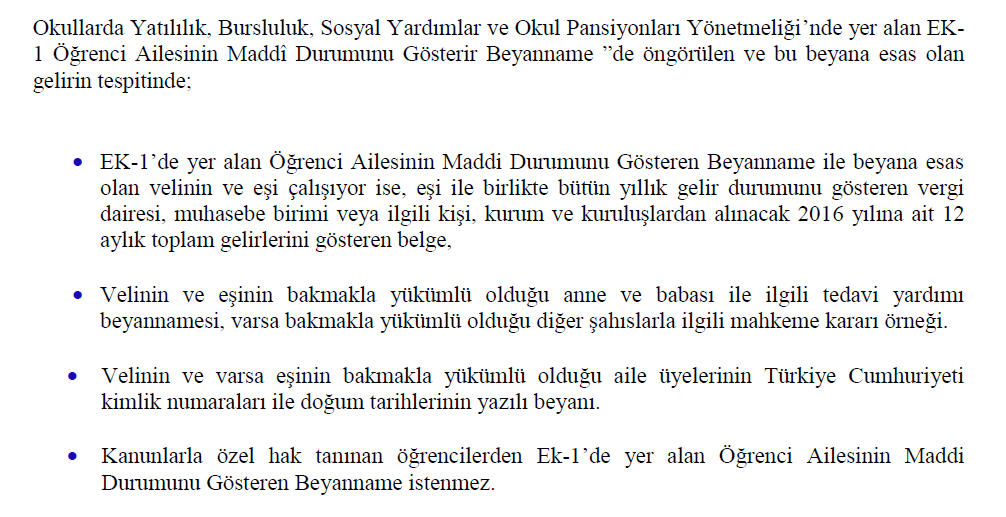 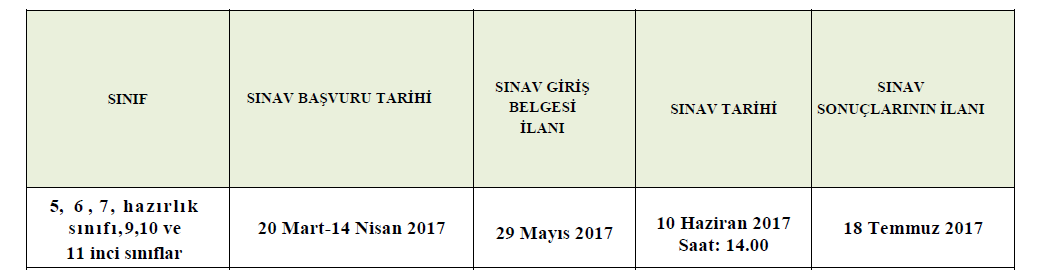 17.03.2017Ahmet AKINCIOkul Müdürü